Консультация для педагоговИГРЫ, КОТОРЫЕ УЧАТ РЕБЁНКА ДОБРОТЕ

Игры для детей существуют самые разные – одни развивают память, другие речь малыша, третьи воображение. В этом множестве существуют игры, развивающие нравственные качества ребенка и помогающие ему отличать плохие поступки от хороших.

«Копилка  добрых  дел»
Вырежьте из цветной бумаги кружочки или сердечки. В конце каждого дня предложите ребенку положить в «копилку» столько кружочков, сколько добрых дел он сегодня совершил. Если малыш затрудняется, помогите ему найти это доброе дело даже в малейших положительных поступках. Такая игра будет стимулом у крохи совершать что-то хорошее.

«Выбрасываем  злость»
Дайте ребенку черные тучки или темные кляксы, предложите сложить их в мешок. При этом побуждайте ребенка рассказать, какие плохие поступки были у него сегодня. Договоритесь с малышом, что вы складываете вашу злость, обиду или другую отрицательную эмоцию в этот мешок и идете выбрасывать ее.

«Ласковые  имена»
Игра коллективная, воспитывающая доброжелательное отношение одного ребенка к другому. Игроки должны встать в круг. Один из участников бросает мяч другому, называя его ласково по имени. Например: Сереженька, Богданчик, Олечка и т.д. Второй игрок бросает следующему. Выигрывает тот, кто назвал больше ласковых имён.

«Комплименты»
Предложите детям сесть в круг лицом и взяться за руки. Каждый ребенок должен сказать что-то доброе и приятное своему соседу, сидящему рядом. Тот, кому предназначена похвала, говорит: «Спасибо, мне очень приятно». И дальше он говорит комплимент следующему ребенку. Когда малыш затрудняется что-то сказать, взрослый должен ему помочь найти нужные слова.

«Пирамида  любви»
Вспомните вместе с детьми о том, что все мы что-то любим. У кого-то это семья, у кого-то кукла, а некоторым просто нравится мороженое. Предложите детям построить пирамиду любви. Взрослый начинает ее строить, называя то, что он любит и кладет руку в центр. Затем каждый из детей называет то, что ему нравится или вызывает симпатию и кладет свою руку сверху. Таким образом, получилась целая пирамида.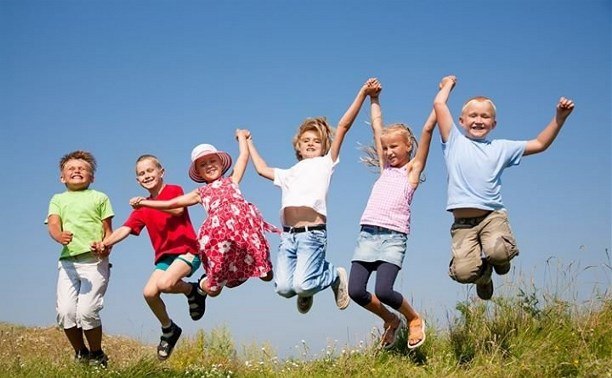 